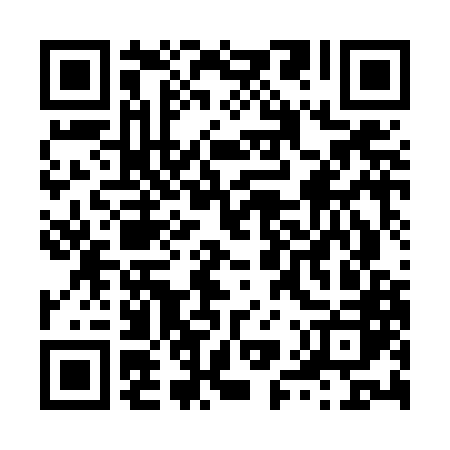 Prayer times for Bad Schussenried, GermanyWed 1 May 2024 - Fri 31 May 2024High Latitude Method: Angle Based RulePrayer Calculation Method: Muslim World LeagueAsar Calculation Method: ShafiPrayer times provided by https://www.salahtimes.comDateDayFajrSunriseDhuhrAsrMaghribIsha1Wed3:536:031:185:188:3510:362Thu3:506:011:185:188:3610:383Fri3:485:591:185:198:3810:404Sat3:455:581:185:198:3910:435Sun3:425:561:185:208:4110:456Mon3:405:551:185:218:4210:487Tue3:375:531:185:218:4310:508Wed3:345:521:185:228:4510:529Thu3:325:501:185:228:4610:5510Fri3:295:491:185:238:4710:5711Sat3:265:471:185:238:4911:0012Sun3:245:461:185:248:5011:0213Mon3:215:451:185:248:5111:0414Tue3:185:431:185:258:5311:0715Wed3:165:421:185:258:5411:0916Thu3:135:411:185:258:5511:1217Fri3:105:401:185:268:5711:1418Sat3:085:391:185:268:5811:1719Sun3:055:371:185:278:5911:1920Mon3:035:361:185:279:0011:2221Tue3:015:351:185:289:0111:2422Wed3:015:341:185:289:0311:2723Thu3:005:331:185:299:0411:2824Fri3:005:321:185:299:0511:2925Sat3:005:311:185:309:0611:2926Sun2:595:301:185:309:0711:3027Mon2:595:291:195:309:0811:3028Tue2:595:291:195:319:0911:3129Wed2:595:281:195:319:1011:3130Thu2:585:271:195:329:1111:3231Fri2:585:261:195:329:1211:32